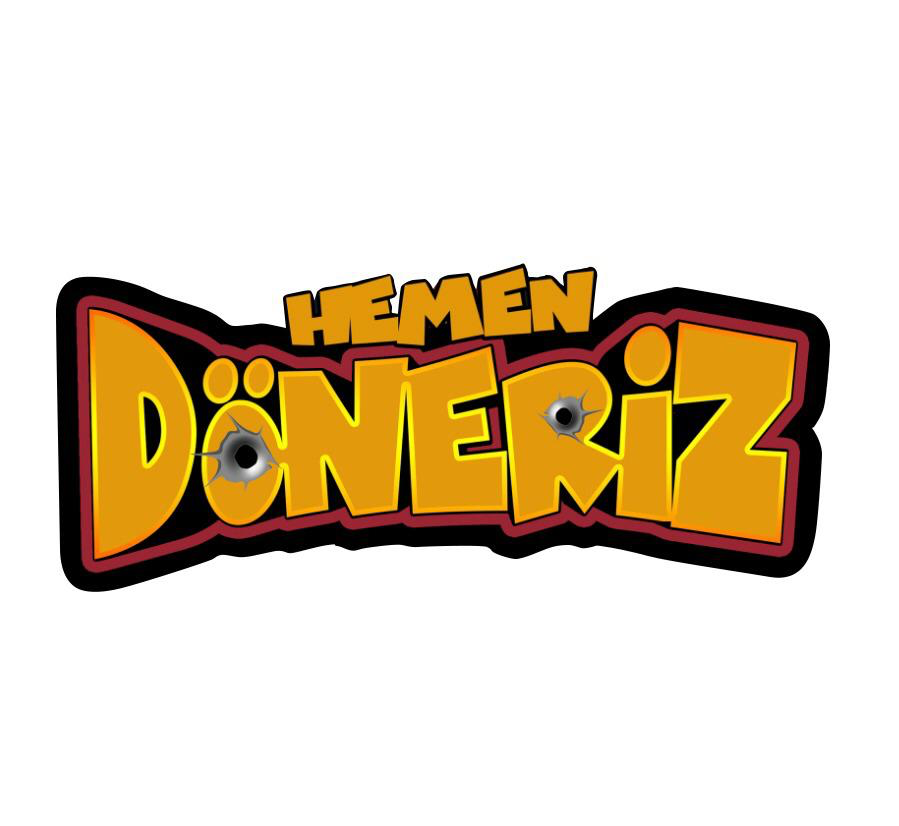 Gösterim Tarihi: 29 Kasım 2019Dağıtım: ?????Yapım: ?????Yapımcı: Gökhan MumcuGörüntü Yönetmeni: Ömer YılmazSenaryo: Aytuğ Topaloğlu, Salim İnanYönetmen: Haydar IşıkOyuncular: Kadir Polatçı, Murat Genç, Burak Satıbol, Çorumlu Amir, Buse İskenderoğlu, Gökhan Mumcu, Ayhan Taş, Ayberk Yılmaz, Açelya Elmas, Esin Civangil, Kıvanç Baran Arslan, Halil İbrahim Ceyhan, Fulya Şirin, Enver Akbaş, Hüseyin Elmalıpınar, Umur Yiğit Vanlı, Seda Alpat, Ahmet Dursun, Enver Öztürk, Muzaffer Saygın Üngör, İbrahim Aratman, Yavuz KetenciKonu:Kortizol (stres) hormonu salgılanmasını engellediğine inanılan bir bitki peşinde yola çıkan 4 gencin kaderi o gün değişir. Gün boyunca ayağına gittikleri adamın silah ve uyuşturucu şebekelerini farkında olmadan yerle bir ederler. Mafya babası Reco tarafından rehin alınan gençlerin şansı, yolda çarparak arabaya aldıkları imam Mümin’in cebinden çıkan loto bileti ile değişecektir. Biletin asıl sahibi Yaşar dayının mekâna gelmesiyle olaylar karışır.Ahmet BerksoyBasın İletişim / Vega Agency0533 202 31 51 / ahmetberksoy@vegaajans.com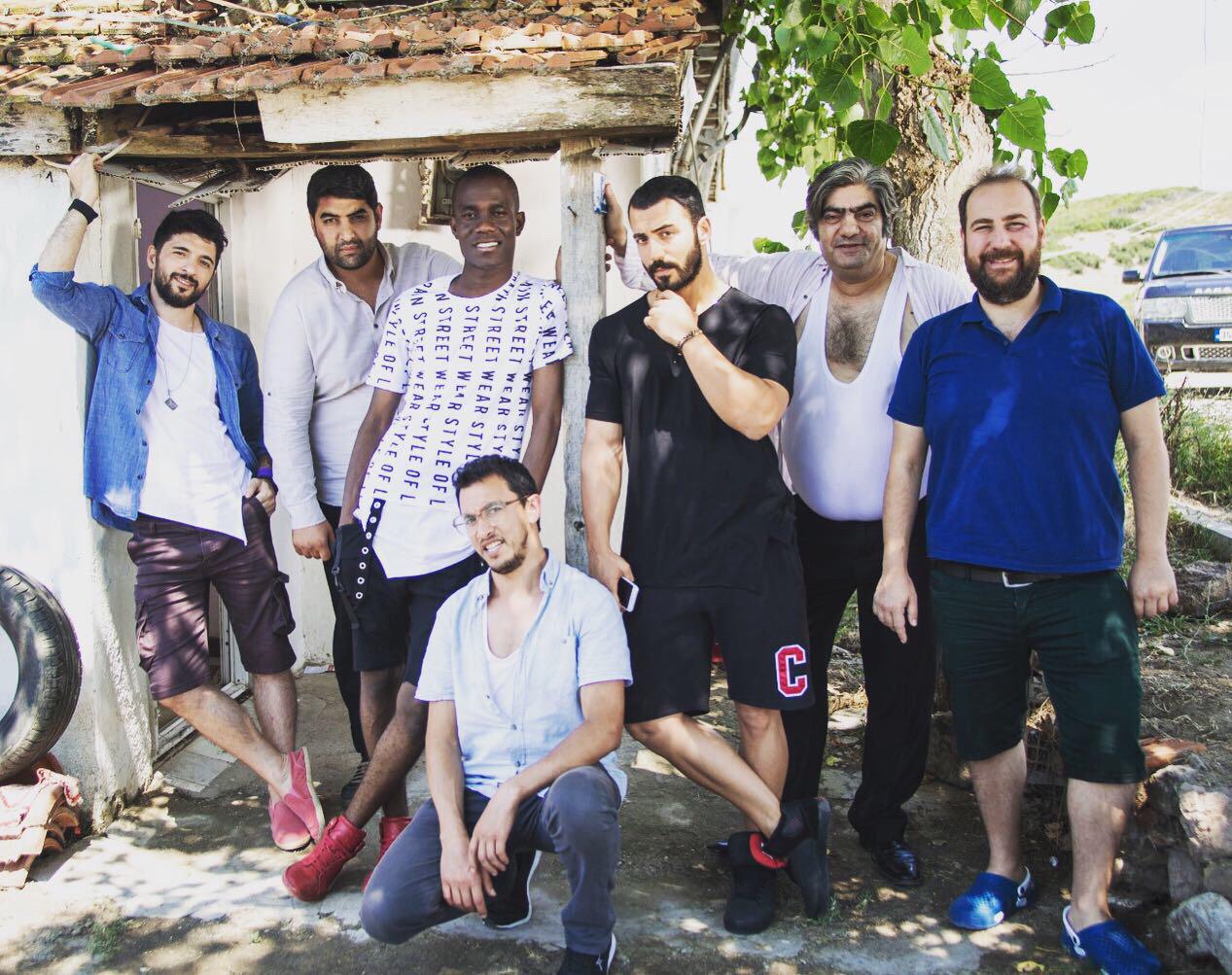 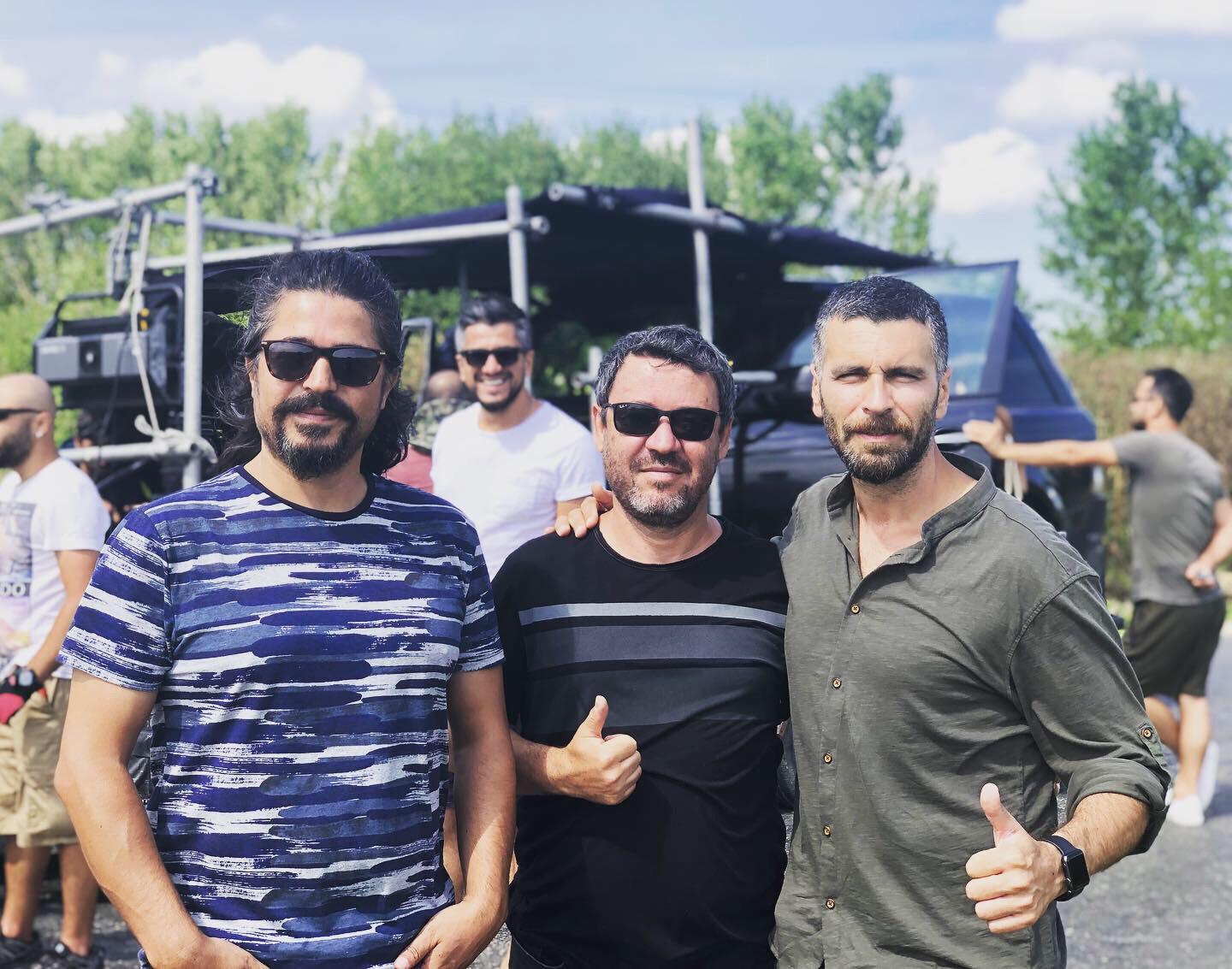 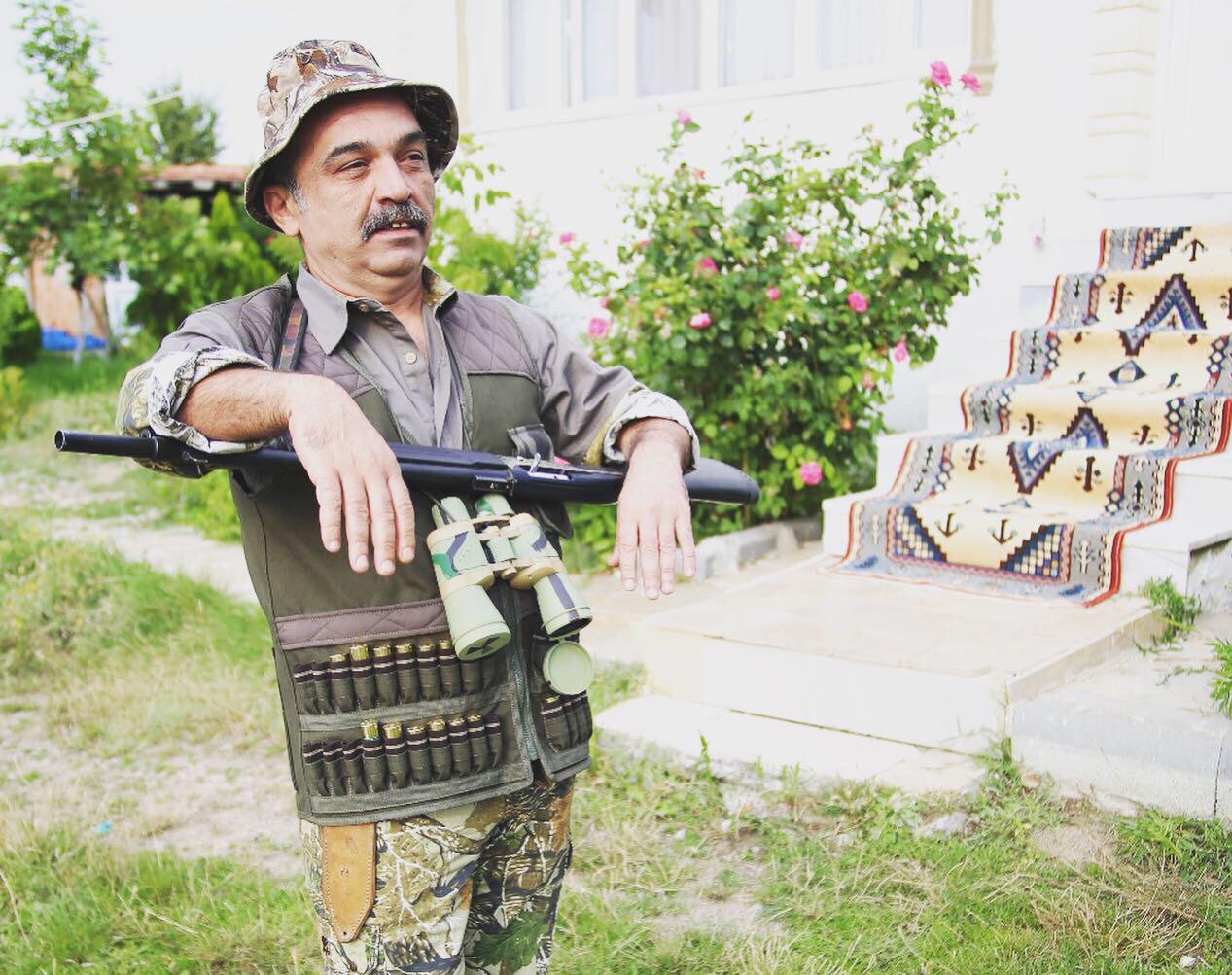 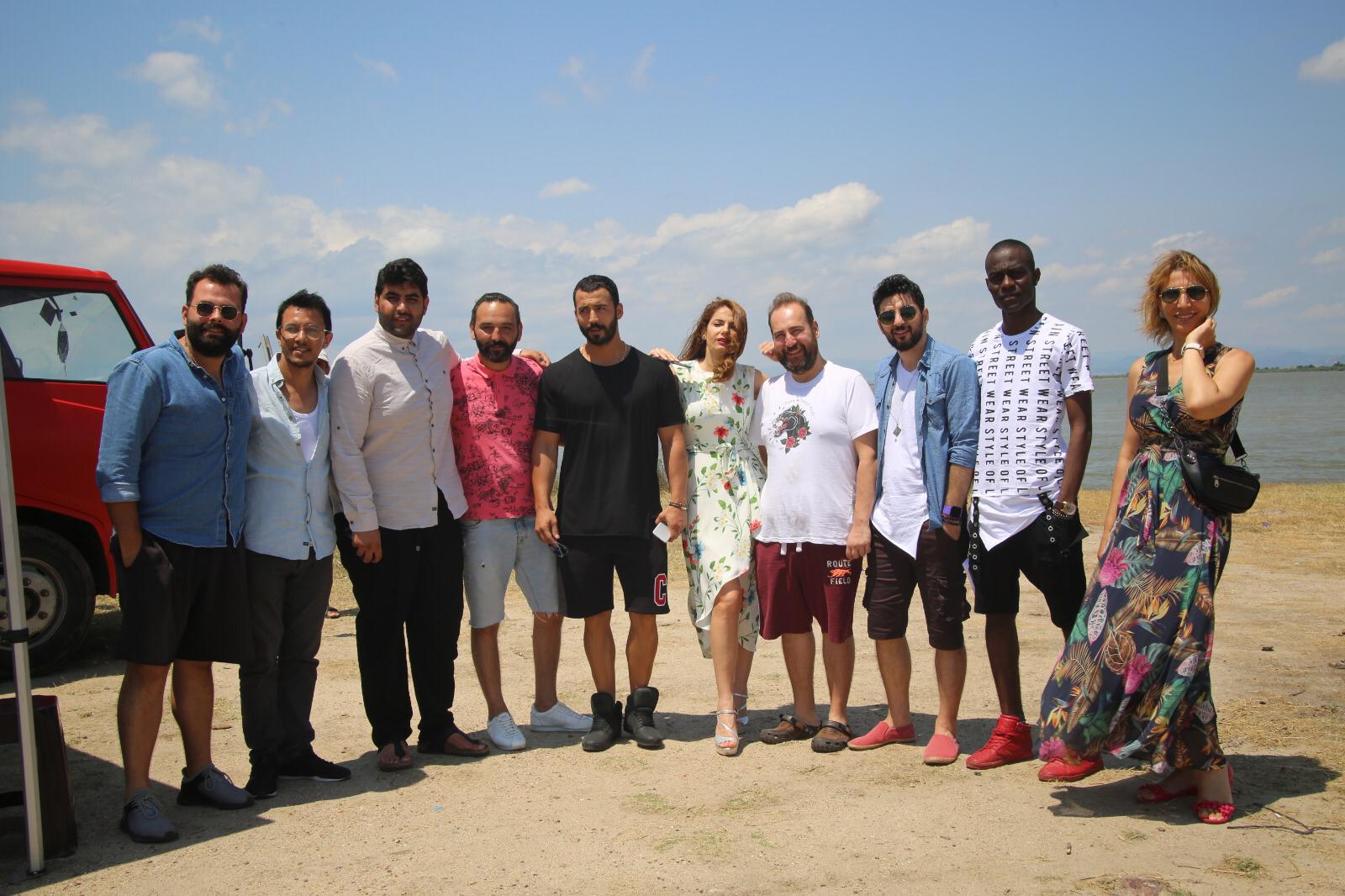 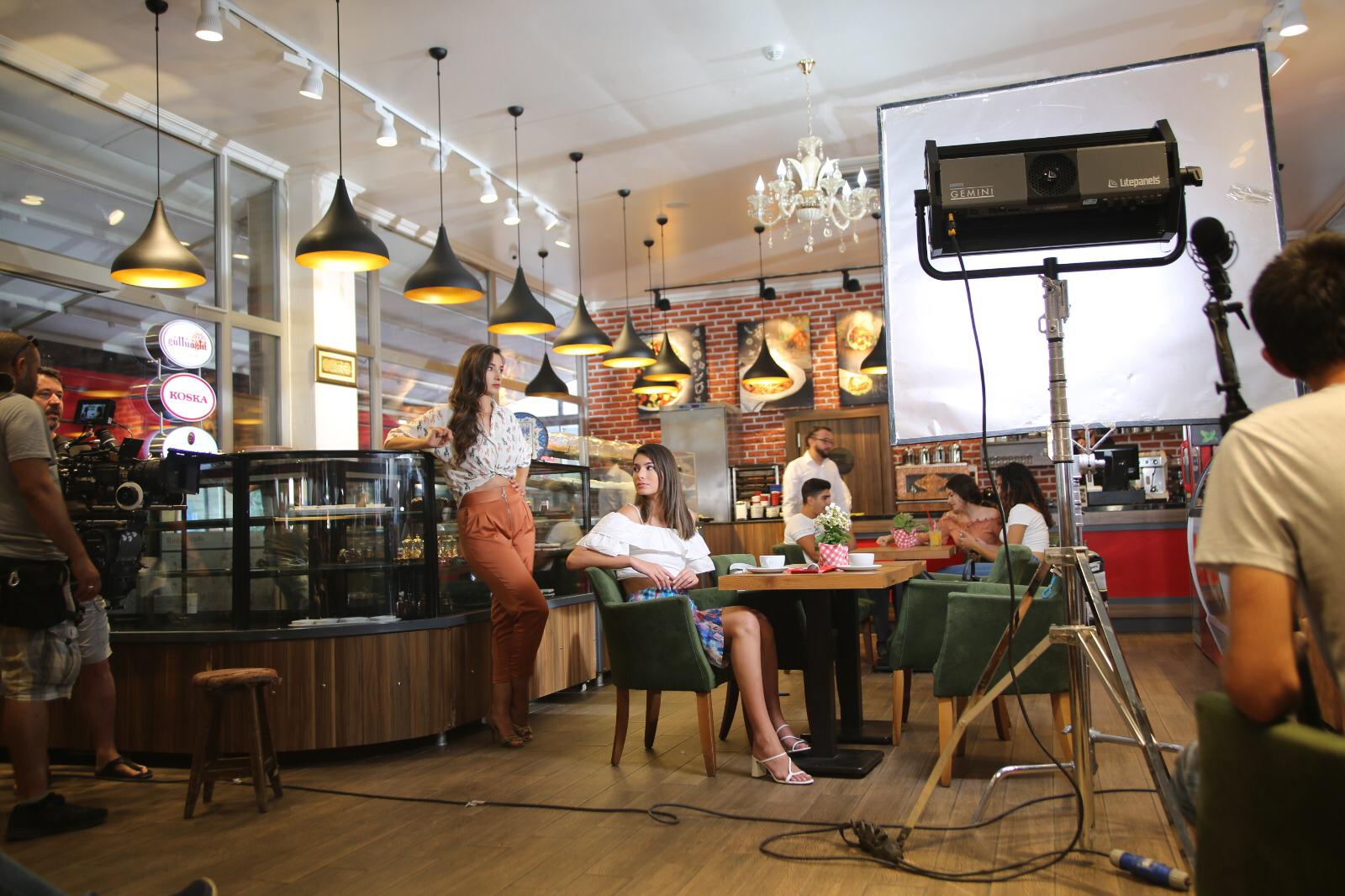 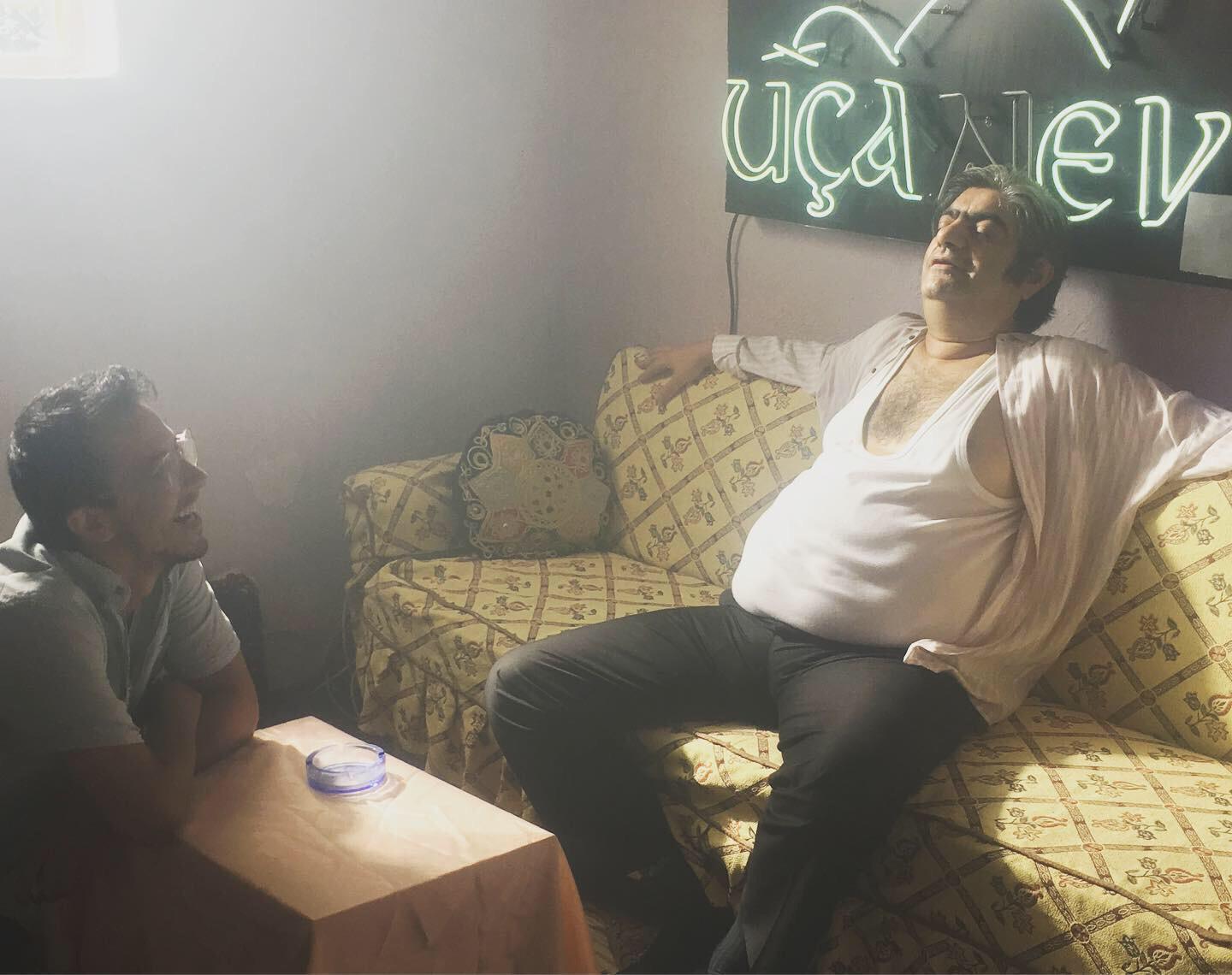 